ВНИМАНИЕ, РОДИТЕЛИ!С 1 ИЮНЯ НАЧИНАЕТ РАБОТУ ПРИШКОЛЬНЫЙЛЕТНИЙ ОЗДОРОВИТЕЛЬНЫЙ ЛАГЕРЬ« СКАЗКА»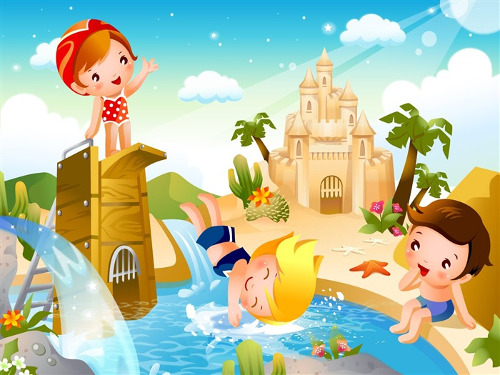 В лагерь принимаются детис 7до11 лет с трёхразовым питаниемс 11 до 14 лет с двухразовым питанием.1 поток с 1 июня по 22 июня2 поток с 29 июля по 19 июля   СПРАВКИ ПО ТЕЛЕФОНУ     6-82-598-928-180-99-31